Publicado en México el 28/09/2018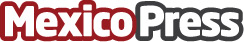 Q Solutions Optimiza Procesos de Logística OmnicanalEmpresa mexicana sólida, con experiencia internacional. Diagnóstico, soluciones y desarrollo de Software enfocados a cada necesidad. Empresa mexicana sólida con servicio y experiencia a nivel mundial que ofrece diagnósticos -antes que soluciones y sistemas- en los procesos de logística relacionados con cadenas de suministros de acuerdo a las necesidades específicas de cada cliente, características que la distinguen de una empresa de venta de sistemasDatos de contacto:ROCIO BOLIVARSPALANCATI525591855893Nota de prensa publicada en: https://www.mexicopress.com.mx/q-solutions-optimiza-procesos-de-logistica_1 Categorías: Logística Software http://www.mexicopress.com.mx